 What’s the proportion of orange Reese’s Pieces? 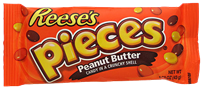 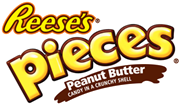 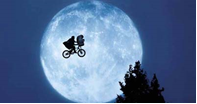 Suppose a large bag of Reese’s Pieces has 1000 pieces.  The manufacturer says that exactly 40% of the candies are orange.  If we select a sample of 50 pieces, how many will be orange? Let X = the number of orange candies in the sample.What type of probability distribution does X have?  Justify.Draw a sample of 50 Reese’s Pieces using the applet. How many pieces were orange? Repeat this 5 times. Write the values below.Write the values on sticker dots and add it to the dotplot on the board.  Sketch the dotplot below.What does each dot represent?What is the mean and the standard deviation for the distribution of X? Show work.What is the approximate shape of the sampling distribution for X? Explain and sketch it below.Instead of finding the number of candies that are orange, we will now find the proportion of candies that are orange. Use your samples from #2 and turn each number of orange candies into the proportion of orange candies in the sample (). Write the proportions below and add them to the second dotplot on the board. Sketch the dotplot below.What does each dot represent?Find the new mean and standard deviation. Show work.What is the approximate shape of the sampling distribution for ? Explain and sketch it below.We know that bags of Reese’s Pieces contain exactly 40% that are orange.  If we select a random sample of 50 candies, what is the probability that the sample proportion will be 50% or greater?